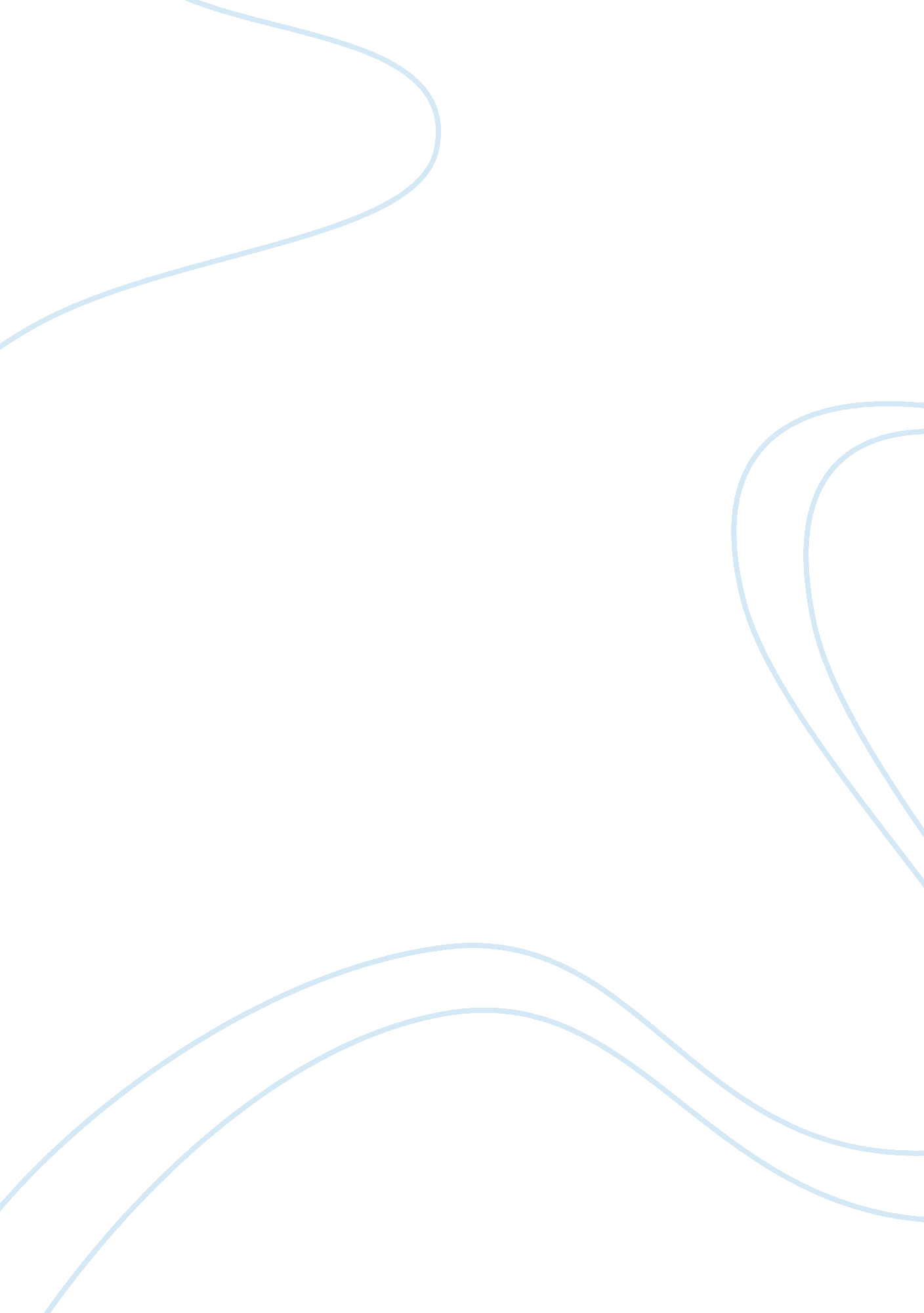 The importance of identityScience, Social Science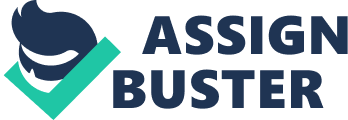 There are several factors that influence people’s identity. However, these factors can be categorized as being positive or negative. In essence, it is argued that although one's identity is associated with good things, there is also a bad side to it. For example, some people may fear being identified with certain races or ethnicity with a perception or a belief that other races or ethnic groups are better than others. In fact, people of a certain race may be discriminated against by people of a different race especially where racism is prominent. 

Identity is also argued to be one's beliefs and personality. These traits constitute what people are and what they stand for. For example, in leadership, the belief of integrity in leadership may portray a picture of what one stands for, and this is what other people identify a leader with. Another example is that, if one believes in success, it is apparent that such a person would thoroughly prepare for an interview, and because of confidence and thorough preparation, the interviewer finds a distinct personality in the interviewee, something that is factored into when recruiting people. Talent is also another form of identity, which people are identified with. It is what one is best known for that makes one distinct from others. 